24 июня воспитатели и ребята подготовили и провели сказку – экспромт «Теремок» и «Семеро козлят». Все ребята активно участвовали, каждый вжился в свою роль с помощью заранее приготовленных элементов костюмирования. После спектакля ребята сделали вывод, что актером быть непросто, но это интересная и увлекательная профессия. 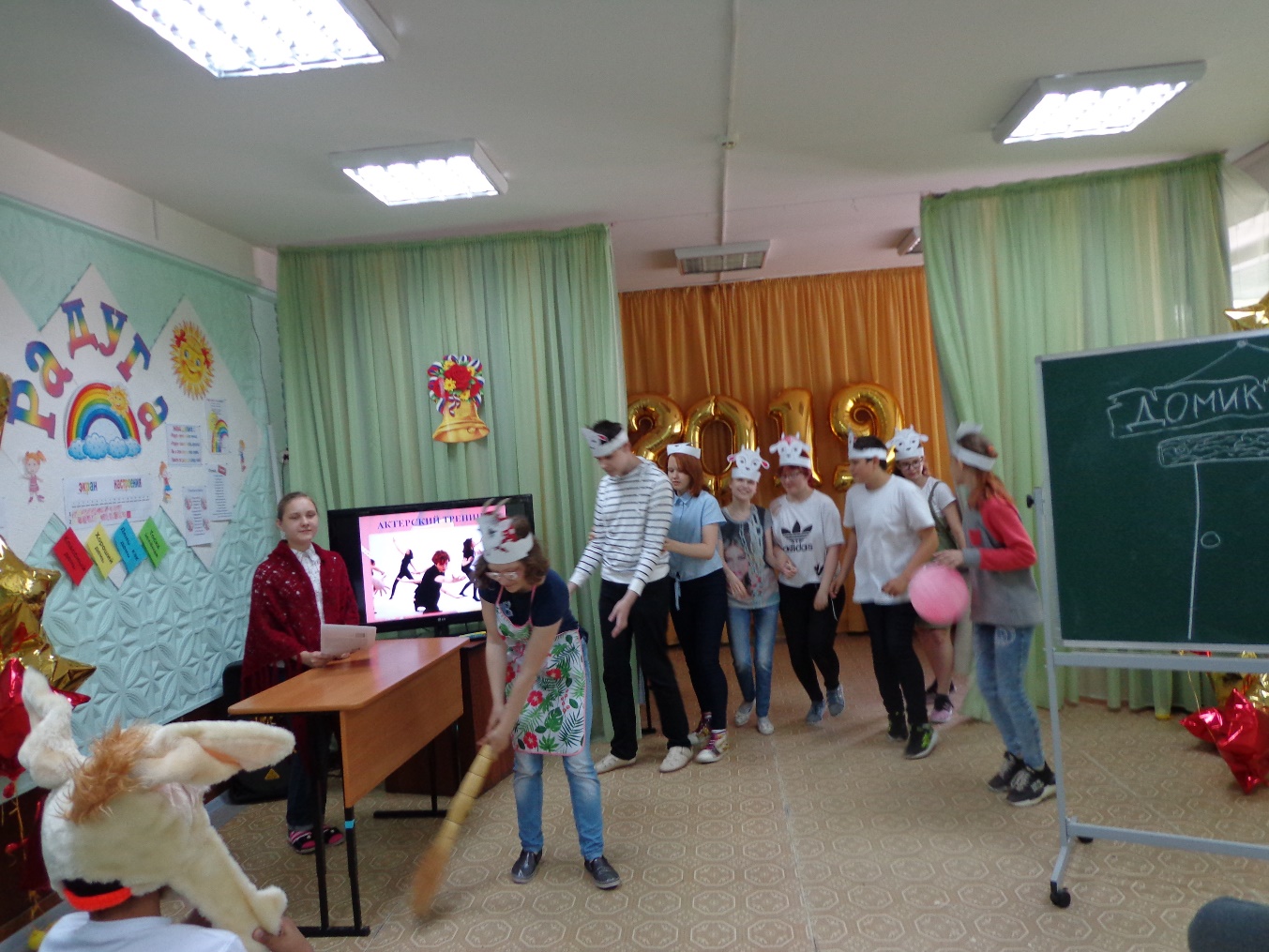 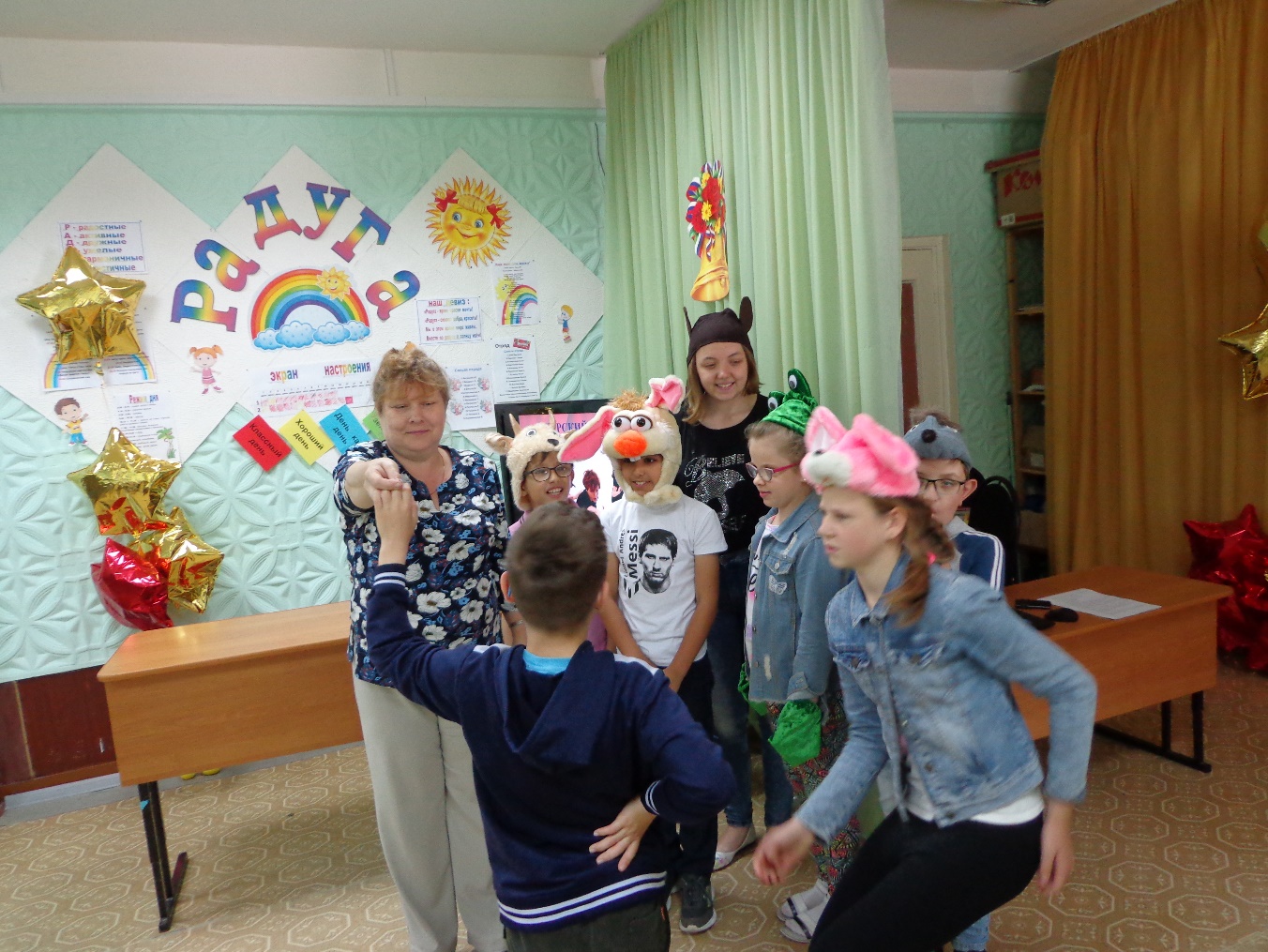 